三维景区资源库建设技术指标：一、软件应用主流软件平台语言进行开发和设计，保证软件的功能性、实用性、易用性、安全性。使用以下软件开发：    1、使用稳定灵活的ApacheTomcat6.0服务器，系统需以JAVA语言开发，能使用ASP、JSP进行维护编辑，用MySQL5.0数据库方便数据的维护更新。    2、使用JAVA、.NET等WEB主流开发程序进行开发，支持多类型主流数据库。    3、使用其他主流软件开发。二、软件应具备“前台展示应用”、“后台编辑管理”两个层面的功能模块。前后台必须分开登陆以不同的服务器作为载体防止通过网络直接进行攻击后台数据。1、前台展示应用功能模块包含以下主要功能：（1）地图展现、标注功能，提供景区景点2.5维地图场景库，可标注关键点，并可在关键点展示360全景、展示热点数据（包含图片介绍、文字介绍、及公交查询等）、具有测距、错误提交、API等功能。（2）地图查询、搜索功能，通过输入关键词或者按类别，可以智能查询想要查看的景点，并可查看景点、餐饮、交通、娱乐等信息。应支持模糊搜索，如屏幕内模糊搜索、黄页模糊搜索、全图模糊搜索等功能。（3）地图搜索定位、公交线路查询功能，实现对景点在地图中的定位、并可实现公交路线导航等功能。2、后台能提供多层面（可以设置地名、底层地图效果、上层动态效果）的地图编辑修改、热点数据编辑修改、广告添加及企业入驻的管理、会员管理、公交信息编辑、地图标示编辑，热点分类编辑、页面链接编辑、多媒体资料的编辑。后台采用可视化编辑概念把所有数据内容以多媒体形式展现出来，方便用户进行维护编辑。包含景点：北京天坛、北京欢乐谷、徽园、鼓浪屿、小蛮腰（广州塔）、桂林博物馆、郑州国际会展中心、郑州碧沙岗公园、长沙市烈士公园、长春雕塑纪念馆、动物园、南京奥林匹克体育中心、狼山风景区、老虎滩海洋公园、国家图书馆、白马湖创意园、大明湖、杭州大剧院、昭觉寺、文殊院、武侯祠博物馆、法喜禅寺、千佛山、埃菲尔铁塔、承德避暑山庄、清明上河园、凤凰古城、尧庙、博览城、大唐芙蓉园景点总数30个采用三维制作处理成2.5D的立体图，在平台中运行时能清楚准确的展现每个景点的细节：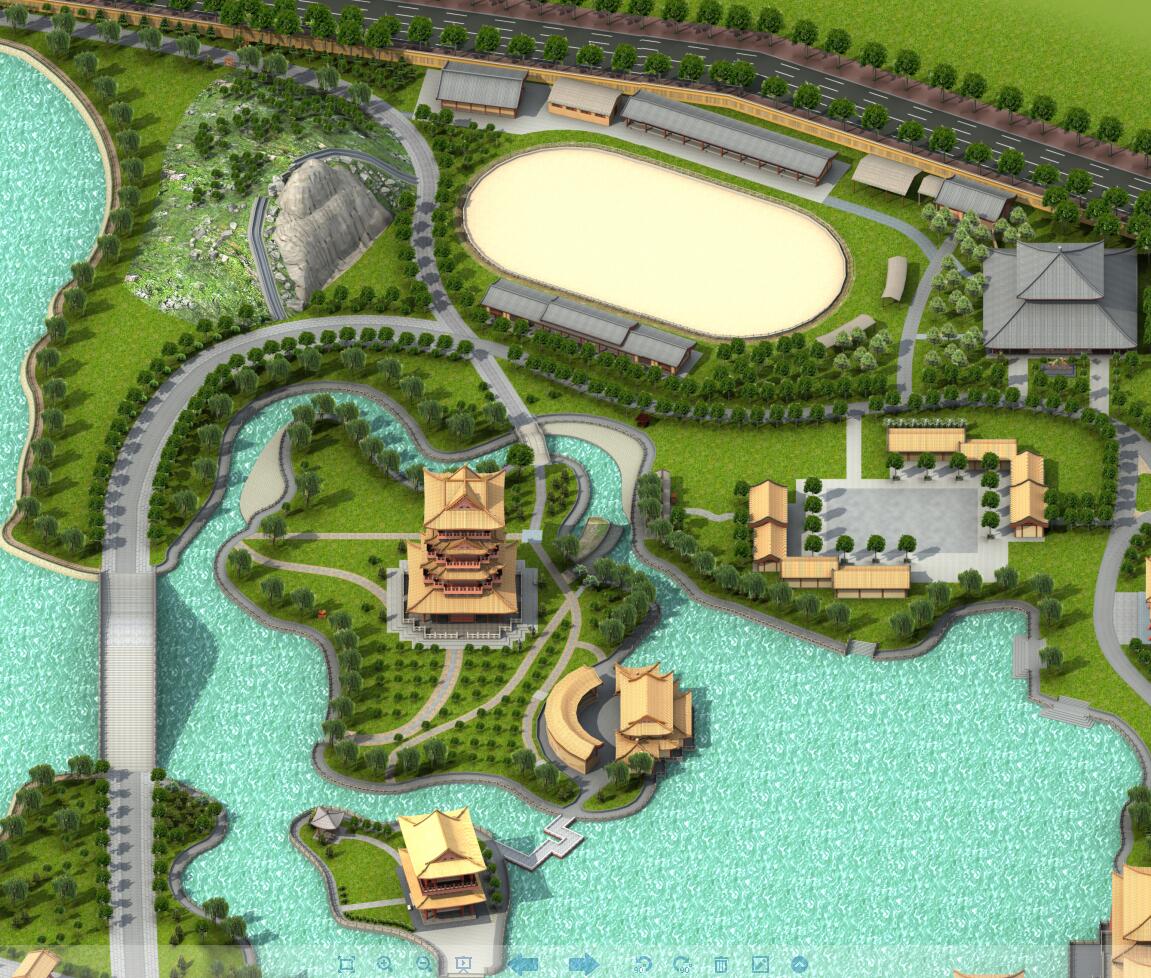 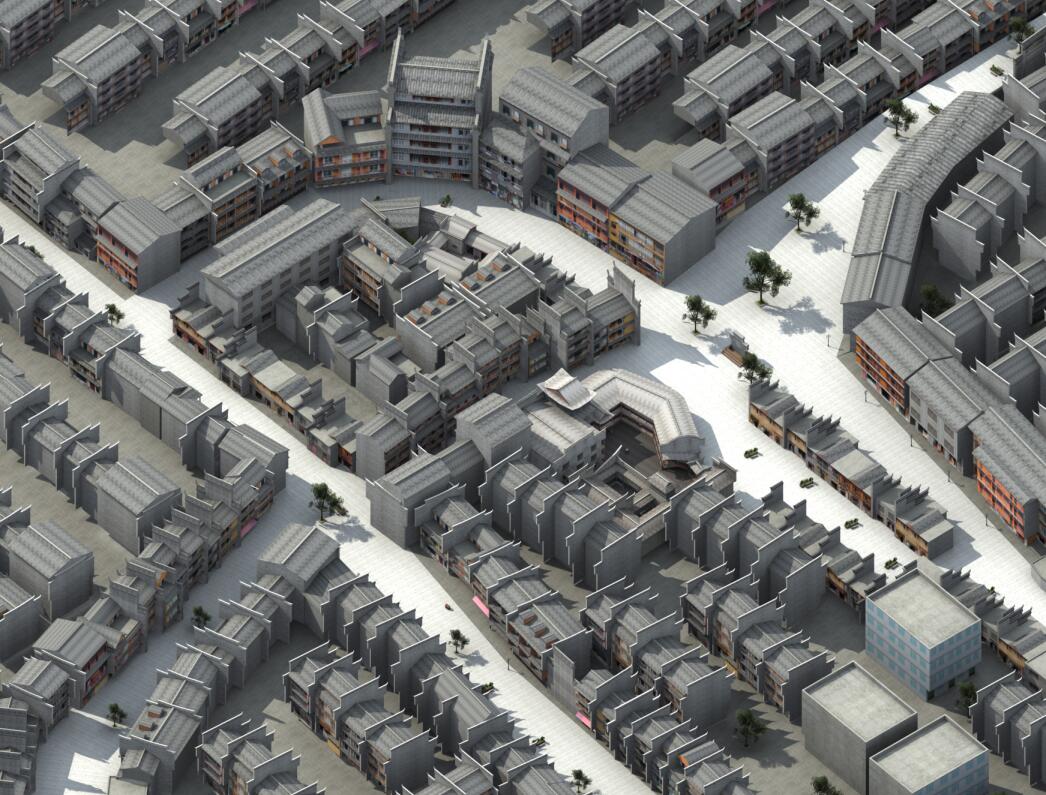 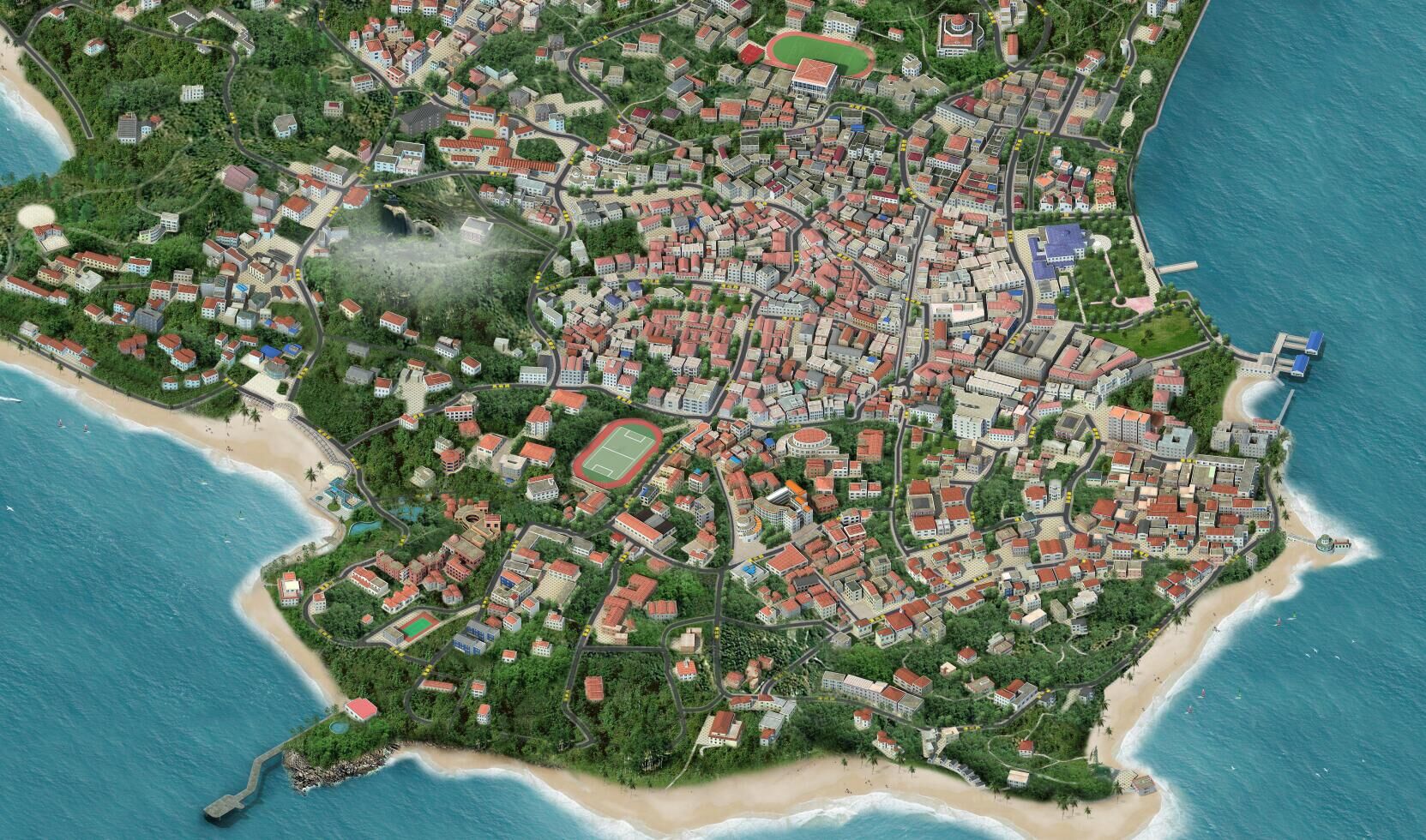 